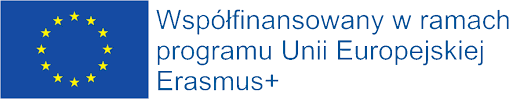 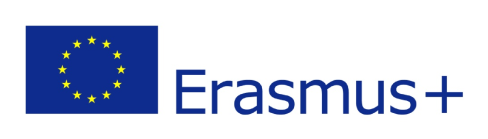 Regulamin rekrutacji i uczestnictwa uczniów w projekcie programu Erasmus+ w ramach przyznanej akredytacjiINFORMACJE OGÓLNE1. Projekt o numerze 2023-1-PL01-KA121-SCH-000130675 programu Erasmus+ realizowany jest w  Szkole Podstawowej im. bł. Stefana kard. Wyszyńskiego w Buszkowicach w okresie od 01. 06. 2023r. do 31. 08. 2024 r. i trwa 15 miesięcy.2. Projekt realizowany jest przy wsparciu finansowym Komisji Europejskiej (Narodowej Agencji Programu Erasmus+ i Europejskiego Korpusu Solidarności w ramach programu Erasmus+) w ramach akcji KA121 Sektor Edukacja szkolna.3. Uczestnikami projektu są uczniowie klasy VI, VII i VIII Szkoły Podstawowej im. bł. Stefana kard. Wyszyńskiego w Buszkowicach.4. W projekcie może wziąć udział 10 uczniów (uczestników).4. Udział w projekcie jest dobrowolny i bezpłatny. CELE PROJEKTU1. Główne założenia i cele projektu: W ramach mobilności edukacyjnej uczniów projekt zakłada rozwijanie kompetencji kluczowych, językowych, komunikacyjnych i cyfrowych jej uczestników.Cele szczegółowe projektu:- większa motywacja do nauki języków obcych i rozwijania kompetencji kluczowych,- lepsze wyniki w nauce,- lepsza znajomość języków obcych i doskonalenie umiejętności cyfrowych,- większe usamodzielnienie i poczucie własnej wartości,- większa świadomość międzykulturowa,- bardziej aktywne uczestnictwo w życiu społecznym,- lepsze pozytywne reakcje z ludźmi z różnych środowisk,- większa wiedza na temat projektów europejskich oraz wartości UE.3. Mobilności uczniów zostaną zorganizowane w taki sposób, aby wszystkie zadania finansowe zostały pokryte z funduszy pochodzących z programu Erasmus+.GŁÓWNE DZIAŁANIA OBJĘTE PROJEKTEM ZWIĄZANE Z MOBILNOŚCIĄ UCZNIÓW1. Prezentacja projektu realizowanego w szkole w ramach programu Erasmus+.2. Rekrutacja uczestników projektu (uczniów klas VI-VIII).3. Mobilność edukacyjna uczniów.4. Ewaluacja zadań w ramach realizowanego projektu.5. Prace nad upowszechnianiem informacji o projekcie.6. Raport końcowy.ZASADY REKRUTACJI UCZNIÓW DO UDZIAŁU W MOBILNOŚCI EDUKACYJNEJ1. Rekrutacja do projektu prowadzona będzie w październiku 2023r. a zgłoszenia uczestników do udziału w projekcie przyjmowane będą do dnia 20.10.23r.2. Rekrutacja odbywać się będzie na zasadzie równych szans i niedyskryminacji oraz równości płci.Warunkiem umożliwiającym uczestnictwo w projekcie jest zgoda na udział w mobilnościach.W skład Zespołu Rekrutacyjnego wchodzą:Dyrektor szkoły Koordynator projektuNauczyciel realizujący zadania projektoweProces rekrutacji poprzedzony będzie informacją:na stronie internetowej szkoły https://spbuszkowice.edupage.org/ w zakładce Akredytacja Erasmus+,w dzienniku elektronicznym Librus.Uczestnikiem projektu może być osoba, która jest uczniem klasy VI-VIII Szkoły Podstawowej im. bł. Stefana kard. Wyszyńskiego w Buszkowicach, i która z własnej inicjatywy wyraża chęć uczestnictwa w projekcie.Każdy uczestnik mobilności musi posiadać dokument potwierdzający jego tożsamość (ważny dowód osobisty lub  paszport) oraz Europejską Kartę Ubezpieczenia Zdrowotnego (EKUZ).Uczestnicy będą wyłaniani według następujących kryteriów:Ocena z zachowania na świadectwie z poprzedniego roku szkolnego  (wzorowa – 5 punktów, bardzo dobra – 4 punkty, dobra – 3 punkty) ;Ocena z języka angielskiego na świadectwie z poprzedniego roku szkolnego (celująca – 5 punktów, bardzo dobra – 4 punkty, dobra – 3 punkty, dostateczna – 2 punkty).O wyborze uczestników projektu decydować będzie liczba uzyskanych punktów, a w przypadku uzyskania takiej samej liczby punktów przez uczniów znajdujących się na ostatniej pozycji listy - kolejność zgłoszeń.Proces rekrutacji zostanie zakończony sporządzeniem przez Zespół Rekrutacyjny protokołu rekrutacji w którym zamieszczona będzie lista uczestników zakwalifikowanych do projektu, zgodnie z załączonymi kryteriami rekrutacji oraz poinformowaniem osób biorących udział w rekrutacji o ich wyniku.Za sporządzenie ostatecznej listy uczniów biorących udział w projekcie odpowiedzialny jest Zespół Rekrutacyjny.Na wypadek sytuacji, w której wybrany uczestnik nie będzie mógł wziąć udziału w planowanej mobilności lub dobrowolnie zgłosi rezygnację z wyjazdu, na jego miejsce zostanie wybrany inny uczeń z listy rezerwowej, który wcześniej zgłosił chęć udziału w projekcie. Po pozytywnym przejściu procesu rekrutacji rodzice/prawni opiekunowie ucznia wyrażają pisemną zgodę na udział dziecka w projekcie i potwierdzają zapoznanie się z zasadami udziału w projekcie (Załącznik nr 1). Uczeń wypełnia Oświadczenie uczestnika projektu (Załącznik nr 2) i Oświadczenie o wyrażeniu zgody na przetwarzanie danych osobowych oraz wykorzystanie wizerunku (Załącznik nr 3), które powinno być podpisane również przez rodziców/prawnych opiekunów dziecka.Brak powyższych dokumentów oznaczać będzie, że uczeń nie może być zakwalifikowany jako uczestnik projektu.Po ogłoszeniu wyników rekrutacji do projektu, uczniowie są zobowiązani do wypełnienia i dostarczenia do dyrektora szkoły lub koordynatora projektu Formularza zgłoszeniowego (Załącznik nr 4).Przed każdą mobilnością konieczne jest wypełnienie przez rodziców/prawnych opiekunów uczestnika projektu Zgody na wyjazd dziecka w ramach projektu (Załącznik nr 5).Złożone przez kandydata dokumenty nie podlegają zwrotowi.Uczniowie, którzy zostali zakwalifikowani do wyjazdu są zobowiązani do udziału w spotkaniu informacyjnym.Przypadki nieujęte w niniejszym regulaminie będą rozstrzygane przez koordynatora projektu i/lub dyrektora szkoły.REGULAMIN I OBOWIĄZKI UCZESTNIKÓW PROJEKTUUczestnik zobowiązuje się do:• przestrzegania zasad uczestnictwa w projekcie;• posiadania aktualnego dokumentu tożsamości;• wyrażenia zgody na gromadzenie, przetwarzanie i przekazywanie danych osobowych na potrzeby realizacji projektu;• wyrażenia zgody na wykorzystanie fotografii z własnym wizerunkiem;• regularnego uczestniczenia we wszystkich spotkaniach organizowanych przez koordynatora;• promowania projektu wśród społeczności szkolnej i poza nią;• doskonalenia znajomości języka angielskiego;• godnego wypełniania obowiązków ucznia/reprezentanta szkoły na forum międzynarodowym;• kulturalnego zachowania, podporządkowywania się poleceniom nauczycieli/opiekunów i dbania o dobre imię szkoły;• nie naruszania godności uczestników reprezentujących inną kulturę, religię czy przekonania.Właściwe przygotowanie się do wyjazdu dotyczy każdego ucznia biorącego w nim udział; odpowiedniego ubioru, posiadania ważnych dokumentów.Podczas wyjazdu każdy uczestnik podlega bezwzględnie następującym zakazom:• zakaz samowolnego opuszczania tymczasowego miejsca zamieszkania,•zakaz samodzielnego oddalania się od grupy w trakcie zwiedzania lub przemieszczania się pomiędzy obiektami,•zakaz stosowania używek w jakiejkolwiek postaci (napojów energetycznych, alkoholu, papierosów i narkotyków oraz innych substancji psychotropowych).Uczniowie stosują się do ustalonych godzin ciszy nocnej i wewnętrznych ustaleń w miejscu noclegu.Uczestnicy mobilności dostosowują się do ustalonego programu i rozkładu czasowego dnia.Uczestnicy wyjazdu przestrzegają przepisów BHP, przeciwpożarowych, kodeksu ruchu drogowego.Uczestnicy wyjazdu mają obowiązek zachowania czystości i porządku w miejscu, w którym przebywają.  Należy obowiązkowo zgłaszać opiekunom przypadki złego samopoczucia, konieczności przyjmowania leków, problemy związane ze stanem zdrowia oraz wszelkie wypadki zagrażające bezpieczeństwu grupy lub poszczególnych uczestników.Uczniowie ponoszą pełną odpowiedzialność za swój bagaż, wartościowe przedmioty i pieniądze.Jeżeli uczestnik wyjazdu wyrządzi szkody, to odpowiedzialność finansową poniosą jego rodzice/opiekunowie prawni.Uczestnicy wyjazdu podlegają regulaminowi od momentu zbiórki przed wyjazdem do momentu powrotu i odebrania przez rodziców/opiekunów prawnych dziecka.REZYGNACJA LUB SKREŚLENIE Z LISTY UCZESTNIKÓW PROJEKTUUczestnik ma prawo do rezygnacji w projekcie na każdym etapie jej trwania bez ponoszenia jakiejkolwiek odpowiedzialności, w tym finansowej w przypadku zdarzeń losowych, szczególnie zdrowotnych. Rezygnacja na piśmie musi zostać podpisana przez rodzica/prawnego opiekuna dziecka. W przypadku nieuzasadnionej rezygnacji z wyjazdu rodzice/prawni opiekunowie ucznia pokrywają koszty związane z wydatkami poniesionymi na organizację wyjazdu.Dyrektor Szkoły Podstawowej im. bł. Stefana kard. Wyszyńskiego w Buszkowicach i koordynator projektu zastrzegają sobie prawo do wykluczenia z udziału w projekcie uczniów rażąco naruszających postanowienia niniejszego regulaminu.OBOWIĄZKI KOORDYNATORA/OPIEKUNÓW PODCZAS MOBILNOŚCI EDUKACYJNEJ UCZNIÓW1. Obowiązkiem koordynatora i pozostałych opiekunów jest: • sprawowanie opieki nad powierzonymi im uczniami;• koordynowanie realizacji zadań projektu i harmonogramu wyjazdu;•sprawowanie nadzoru nad przestrzeganiem regulaminu przez uczestników projektu, ze szczególnym  uwzględnieniem zasad bezpieczeństwa.POSTANOWIENIA KOŃCOWE1. Regulamin wchodzi w życie z dniem ogłoszenia.2. Dyrektor szkoły i koordynator projektu zastrzegają sobie prawo do zmiany „Regulaminu rekrutacji i uczestnictwa uczniów w projekcie” w każdym czasie.3. Każda zmiana niniejszego Regulaminu wymaga formy pisemnej.Data, miejscowość  ………..……………, …………………………….           		